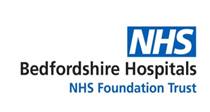 11/11/2022 Dear Requester,FOI 1774Thank you for your Freedom of Information request. Please note, this is a cross-site response for Bedford site and Luton site.You asked:Prior to October 2022, did you have a written plan in the event of a loss of power for the hospital(s) overseen by the trust? What did this entail?There is not a Trust overarching power failure document. The Trust is working on an overarching BCP (Business Continuity Plan).How long can the hospital(s) run on back-up power?2 days with sufficient fuel supplies.Have you re-examined those plans and / or made any alterations for this winter?Yes – New infrastructure/Plant of L&D site that will allow 10 days emergency generator operation.What have you changed?Nothing – Awaiting completion of major infrastructure upgrade.What are your plans for hospitals if there are regular three-hour power cuts with advanced warning this winter, as warned by the National Grid?The Trust Acute sites are known to the national grid. No new plans existing BCP.Under what scenario would the hospital(s) be forced to close as a result of power outtages this winter?The Trust is on the list of protected sites. Being unable to source fuel oil for generators.What would your advice to hospitals be in the event of a power outtage with advance warning?N/AWhat would your advice to hospitals be in the event of a sudden loss of power?N/AIn the event of a sustained nationwide loss of power, have you contacted any other organisations to see if you can draw on their backup generation?YesThis information is provided for your personal use and is the property of Bedfordshire Hospitals NHS Trust and subject to any existing Intellectual Property and Database Rights. Any commercial application or use of this information may be subject to the provisions of the Re-use of Public Sector Information Regulations 2015 (RPSI). This means that if you wish to re-use the information provided for commercial purposes for any reason you must ask the Trust for permission to do so. Please note that the Trust has a formal internal review and complaints process which is managed by the Information Governance Manager/Data Protection Officer. Should you have any concerns with our response, you can make a formal request for an internal review. Requests for internal review should be submitted within three months of the date of receipt of the response to your original letter, and should be addressed to: dataprotectionofficer@ldh.nhs.uk. This option is available to you for up to three calendar months from the date your response was issued. If you are not satisfied with the Trust review under the Freedom of Information Act 2000 you may apply directly to the Information Commissioners Officer (ICO) for a review of your appeal decision. The ICO can be contacted at: ICO, Wycliffe House, Water Lane, Wilmslow, Cheshire, SK9 5AF www.ico.org.uk Yours sincerely, FOI OfficerBedfordshire Hospitals NHS Foundation Trust 